Name: 									Block: 				ACROSTIC POETRY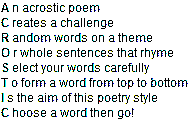 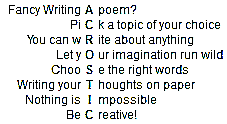 Definition for acrostic poetry:You have probably already written an acrostic poem sometime during Elementary school.  Your task is to amp up your game and write something beyond just a repetition of your name.  Pick a word or phrase that describes you, a person in history, a current event, or a controversial issue that you can expand upon (for example, Donald Trump, MMA, or eccentric).Here are some more involved acrostic poems:Elizabeth it is in vain you say'Love not' — thou sayest it in so sweet a way:In vain those words from thee or L.E.L.Zantippe's talents had enforced so well:Ah! if that language from thy heart arise,Breath it less gently forth — and veil thine eyes.Endymion, recollect, when Luna triedTo cure his love — was cured of all beside —His follie — pride — and passion — for he died. -- 'An Acrostic', by Edgar Allan PoeSet among hills in the midst of five valleyS,This peaceful little market town we inhabiTRefuses (vociferously!) to be a conformeR.Once home of the cloth it gave its name tO,Uphill and down again its streets lead yoU.Despite its faults it leaves us all charmeD. -- by Paul HansfordYour Turn! Record a word that you would like to make an acrostic poem about and begin writing a draft on the backside: